Хабибуллина Ольга Викторовна. Задание для 1а класса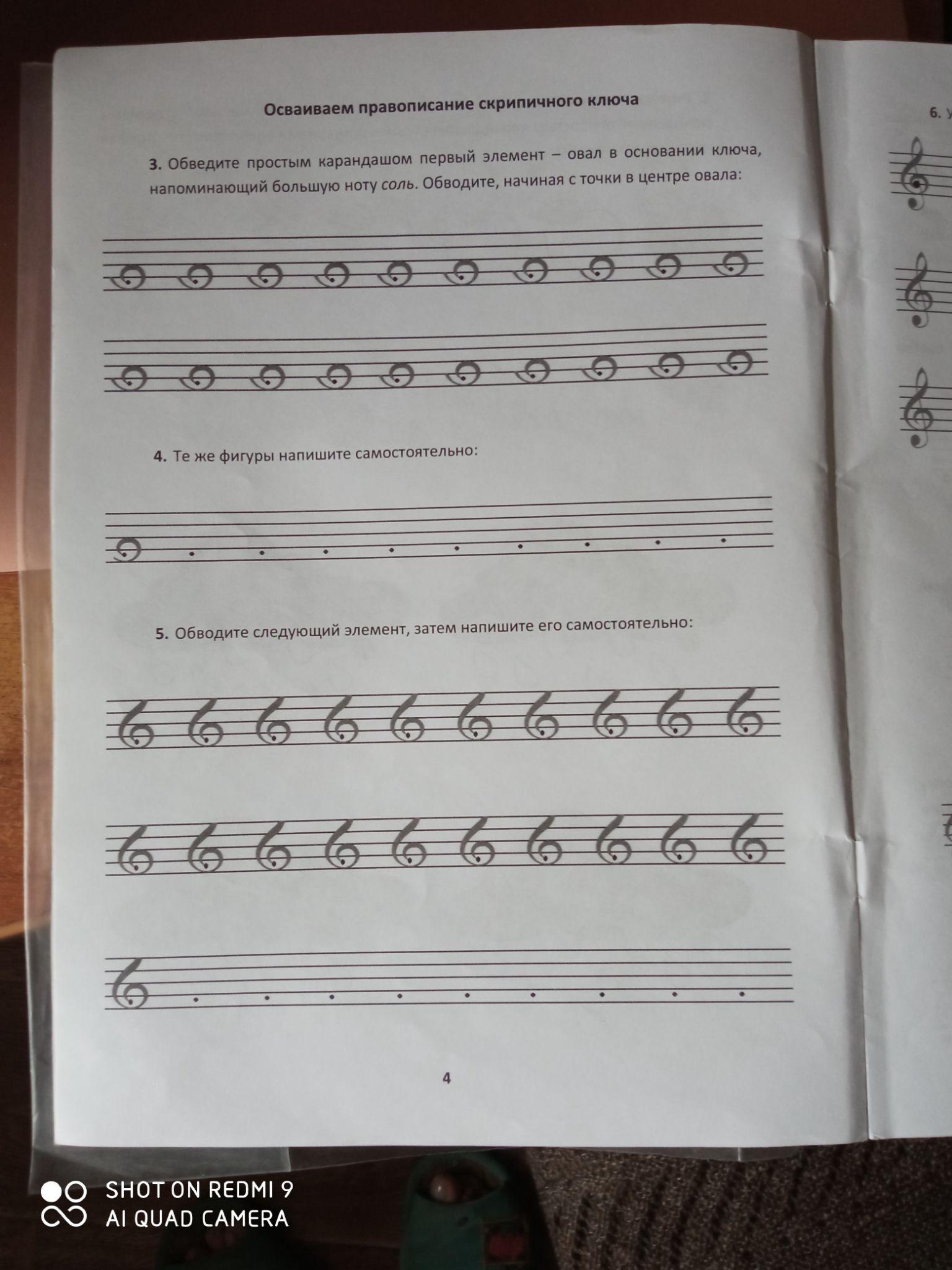 